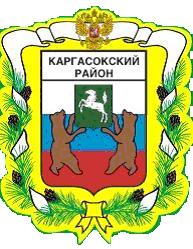 МУНИЦИПАЛЬНОЕ ОБРАЗОВАНИЕ «КАРГАСОКСКИЙ РАЙОН»ТОМСКАЯ ОБЛАСТЬАДМИНИСТРАЦИЯ КАРГАСОКСКОГО РАЙОНАПОСТАНОВЛЕНИЕс. КаргасокО внесении изменений в Постановление Администрации Каргасокского района от 03.12.2019 № 255 «Об утверждении перечня ледовых переправ на территории Каргасокского района и осуществлении контроля за их эксплуатацией»В целях актуализации сведений о ледовых переправах МО «Каргасокский район».Администрация Каргасокского района постановляет:1.Внести в постановление Администрации Каргасокского района от 03.12.2019 № 255 «Об утверждении перечня ледовых переправ на территории Каргасокского района и осуществлении контроля за их эксплуатацией» изменения, изложив Перечень ледовых переправ, находящихся на территории Каргасокского района (приложение к постановлению), в новой редакции согласно приложению к настоящему постановлению.2. Настоящее постановление вступает в силу со дня официального опубликования (обнародования) в установленном порядке.Глава Каргасокского района                                                                              А.П. АщеуловС.В. Монголин(38 253) 2 13 54УТВЕРЖДЁНпостановлением АдминистрацииКаргасокского районаот 10.11.2020 № 229 Приложение  Перечень ледовых переправ, находящихся на территории Каргасокского района10.11.2020№ 229№ актаПереправаПодрядчик, осуществляющий строительство и содержание, ответственные лица за строительство и содержание1л/п. р. Васюган, п. НовоюгиноИП Писаров С.Л. отв.Ларичев Петр Николаевич тел. 8 9138622000          2л/п. р. Васюган,   п. Б.ГриваИП Сухоребрик А.А. тел .8 91385233733л/п. р. Васюган,  с. Усть-ЧижапкаООО « СК Спец-СП» отв. Шостак Сергей Васильевич тел. 8 91381220734л/п.р. Обь, с.СосновкаООО «СК Спец-СП» отв. Сазонтов Юрий Викторович  т.8 91381354955л/п. р. Пиго, п.ИльиноООО «СК- Спец-СП» отв. Сазонтов Юрий Викторович т.8 91381354956л/п. Новое русло р. Маля, с. СосновкаООО «СК- Спец-СП» отв. Сазонтов Юрий Викторович т.8 91381354957л/п.  Сосновская протока, с.СосновкаООО  «СК- Спец-СП отв. Сазонтов Юрий Викторовичт.891381354958л/п. р. Тым, с. Усть-ТымИП Писаров С. Л. отв. Ларичев Петр Николаевич         тел. 8 9138622000          9л/п. р. Тым, п. Белый ЯрИП Писаров С. Л. отв. Ларичев Петр Николаевич         тел. 8 9138622000          10л/п. р. Обь, с. Усть -ТымИП Писаров С.Л. отв.Ларичев Петр Николаевич 11л/п.  р. Тым, п.НапасМУП «ЖКХ Молодежный»тел. 8-38 253-4-41-4312л/п.  р. Васюган, с.Средний ВасюганИП Марьенкина Л.И. тел. 8 923405814013наплавной мост  р.Салат, п. СалатАО «Энерготранс» отв. Чистяков Иван Александрович. тел. 8 913802338914 наплавной мост р. Чижапка, 25,5 км.,АО «Энерготранс» отв. Чистяков Иван Александрович. тел. 8 913802338915л/п. р. Васюган, с.Новый ВасюганИП Алибурда Г.Д.  (отв.) (38253) 2-91-4916л/п. р. Нюролька, с. МыльджиноИП Марьенкина Л.И. тел. 8 923405814017л/п. р. Нюролька, 34 км, Ср-Нюрольское м.р.ОАО «ВТК»  отв. Косых Иван Алексеевич8 913816846018л/п. р. Парабель, п. ПавловоООО «СК- Спец-СП» отв. Сазонтов Юрий Викторович т.8 913813549519н/м р. Чижапка 36км НМР «Двойное» Косых Иван Алексеевич8 9138168460